«Химия и жизнь», 1995, № 7.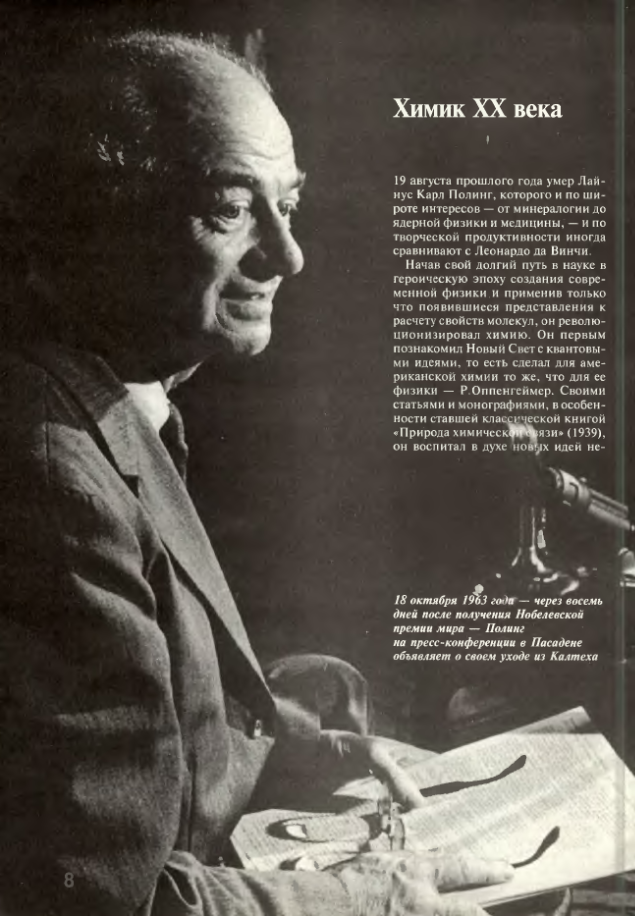 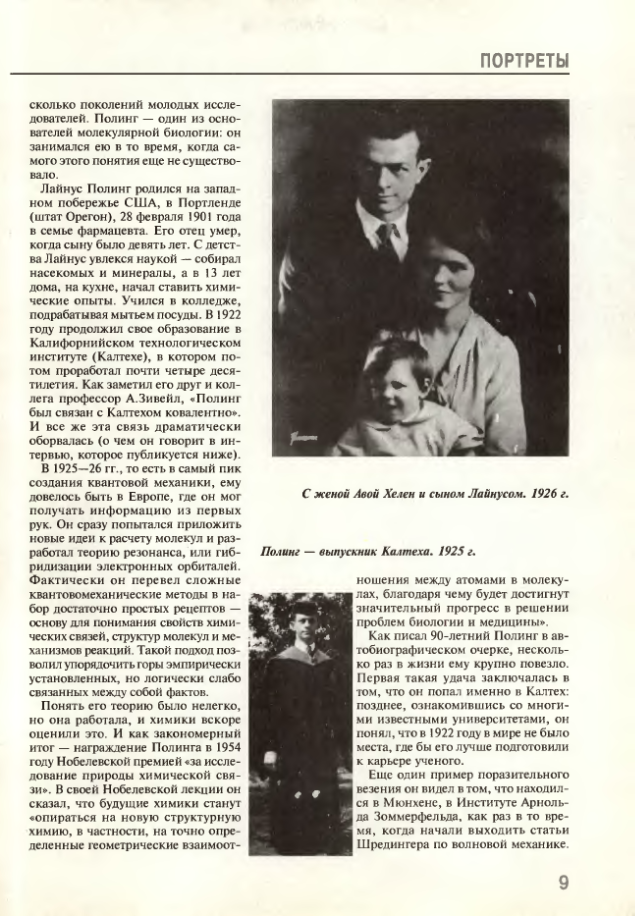 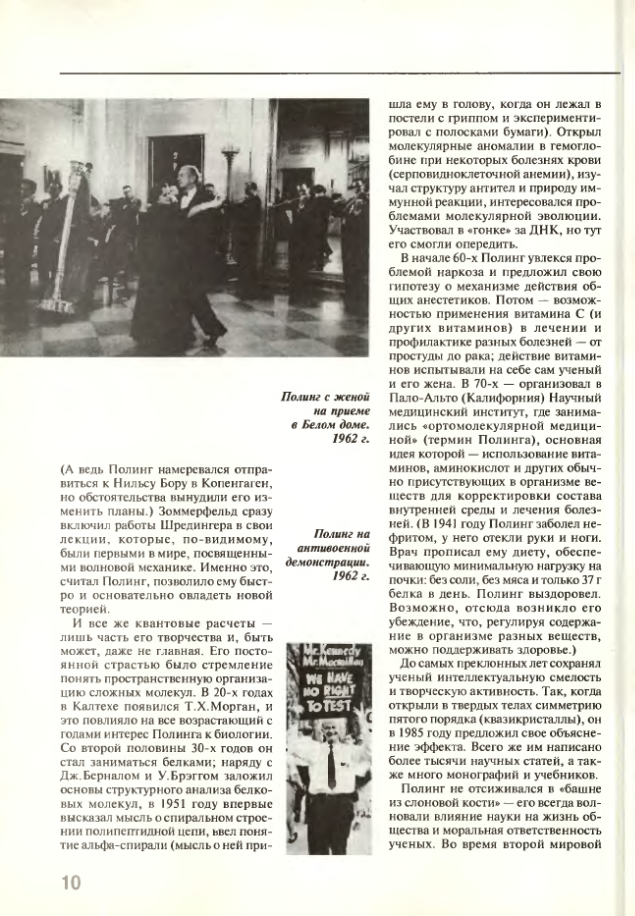 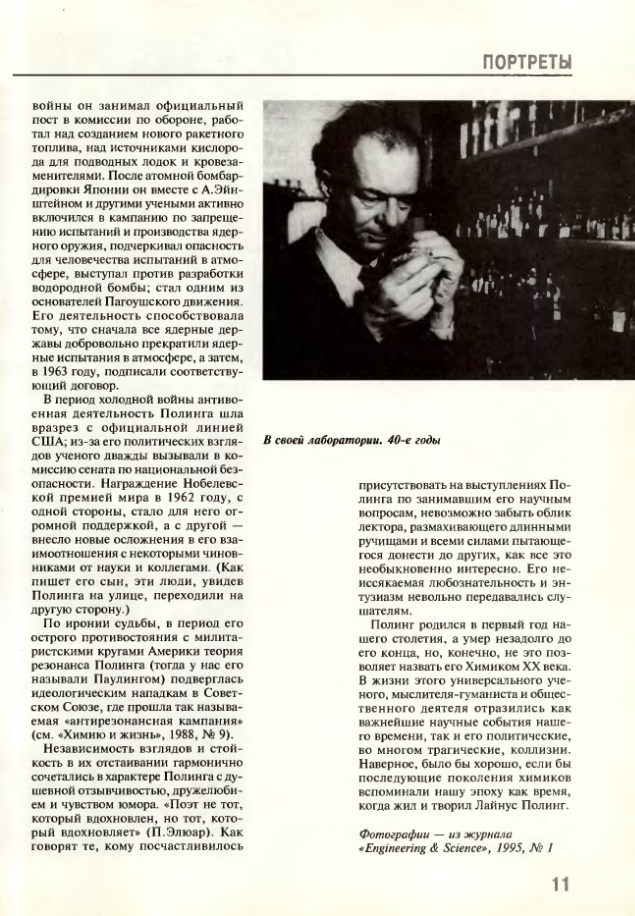 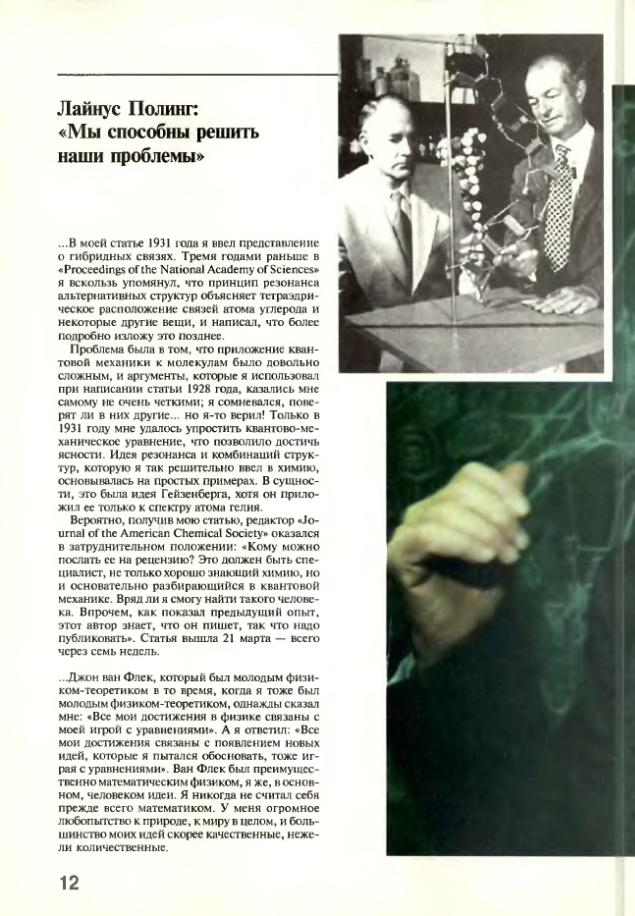 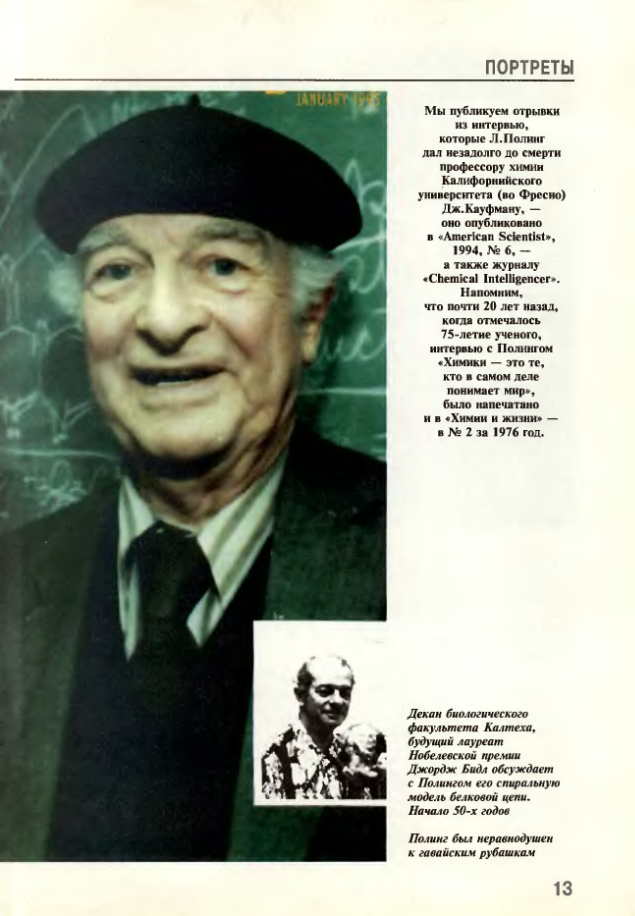 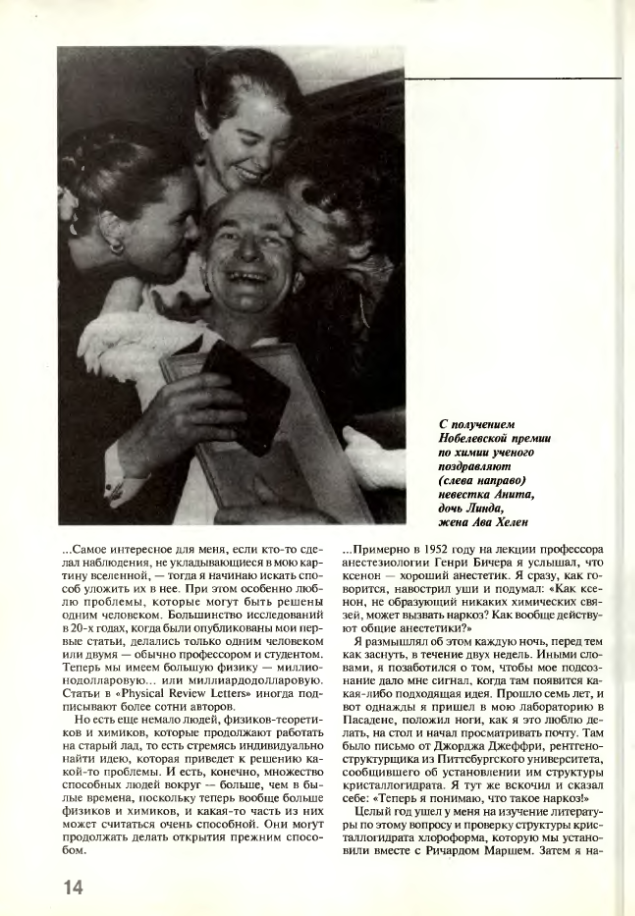 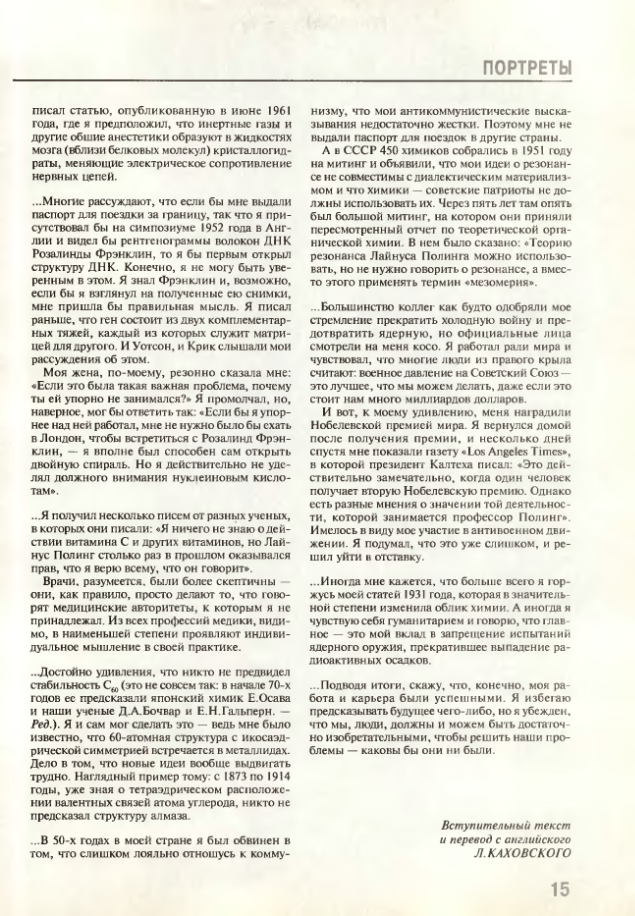 